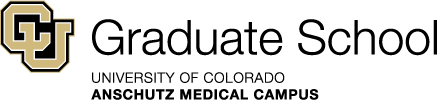 This calendar:•	applies to MS and PhD programs affiliated with the Graduate School on the Anschutz Medical Campus.•	only includes deadlines pertaining to coursework or those managed through UCDAccess.For deadlines pertaining to graduation, please see the Graduation Deadlines document on the Graduate School website.For policies, procedures and deadlines related to the tuition waiver benefit, please visit the Employee Services website.MonthDayDeadlineNotesJune
20226First day to submit a new non-degree application or continuing non-degree course permission form.Taking a class requires active non-degree student status. Continuing non-degree students must submit a signed course permission form to enroll every semester.
13First day to apply for Fall graduation in UCDAccess.If you intend to graduate in Fall, you must complete this online application. If you do not, you will not be eligible to receive your degree until Spring.
July
20225Course enrollment for Fall begins in UCDAccessAugust
202215Last day to submit a new non-degree application or a continuing non-degree course permission form.See June 6 for more info.29First day of Fall full semester classes.September
20225Labor Day HolidayNo classes. Campus closed.9Last day to add/drop courses in UCDAccess.*	Courses dropped after this date will appear on your transcript with a grade of "W."*	Students will be charged all tuition and fees for any course dropped after this date.*	Students will be charged a $60 late fee to add courses after this date.Last day to petition for resident (in-state) student/tuition status.After this date:•	use the small Add/Drop Form to modify credits or add classes if already enrolled in at least one (1) credit.•	students who have not registered in any classes must use the Registrar’s Registration Form and get the Assistant Dean’s signature.•	use the Registrar’s Course Withdrawal form to withdraw from (drop) a class.Funded PhD students who do not establish residency by second year may have to pay the tuition difference.9Last day to apply for graduation in UCDAccess.If you intend to graduate in Fall, you must complete this online application. If you do not, you will not be eligible to receive your degree until Spring.November
202224-25Thanksgiving HolidayNo classes. Campus closedDecember
202212-16Final Examination Week16End of semesterFall 2022 degrees will be awarded effective this date.21Final grades due (noon)Spring 2023Spring 2023January 23Classes beginSpring 2023January 16Martin Luther King DayNo classes. Campus closed.Spring 2023February 20President’s DayNo classes. Campus closed.Spring 2023March 20-24Spring BreakNo classes. Campus open.Spring 2023May 19End of semesterSpring 2023May 26Commencement & ConvocationSummer 2023Summer 2023June 5Classes beginSummer 2023July 4Independence Day HolidayNo classes. Campus closed.Summer 2023August 18End of semester